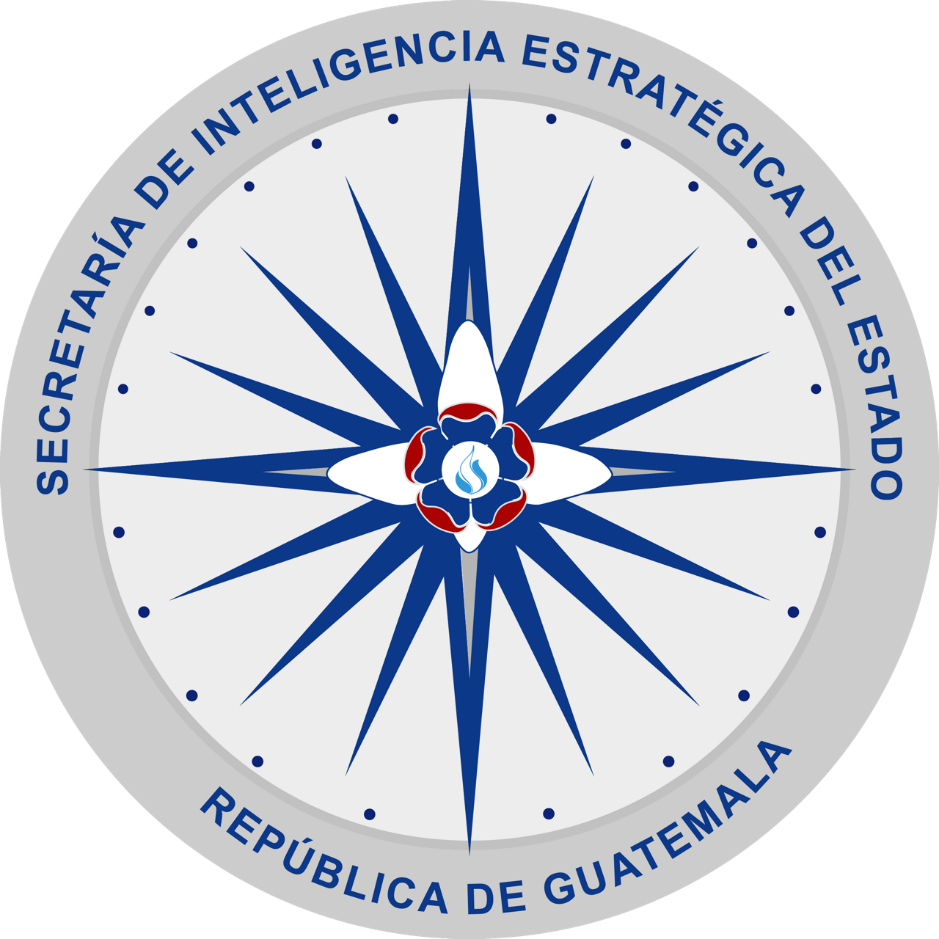 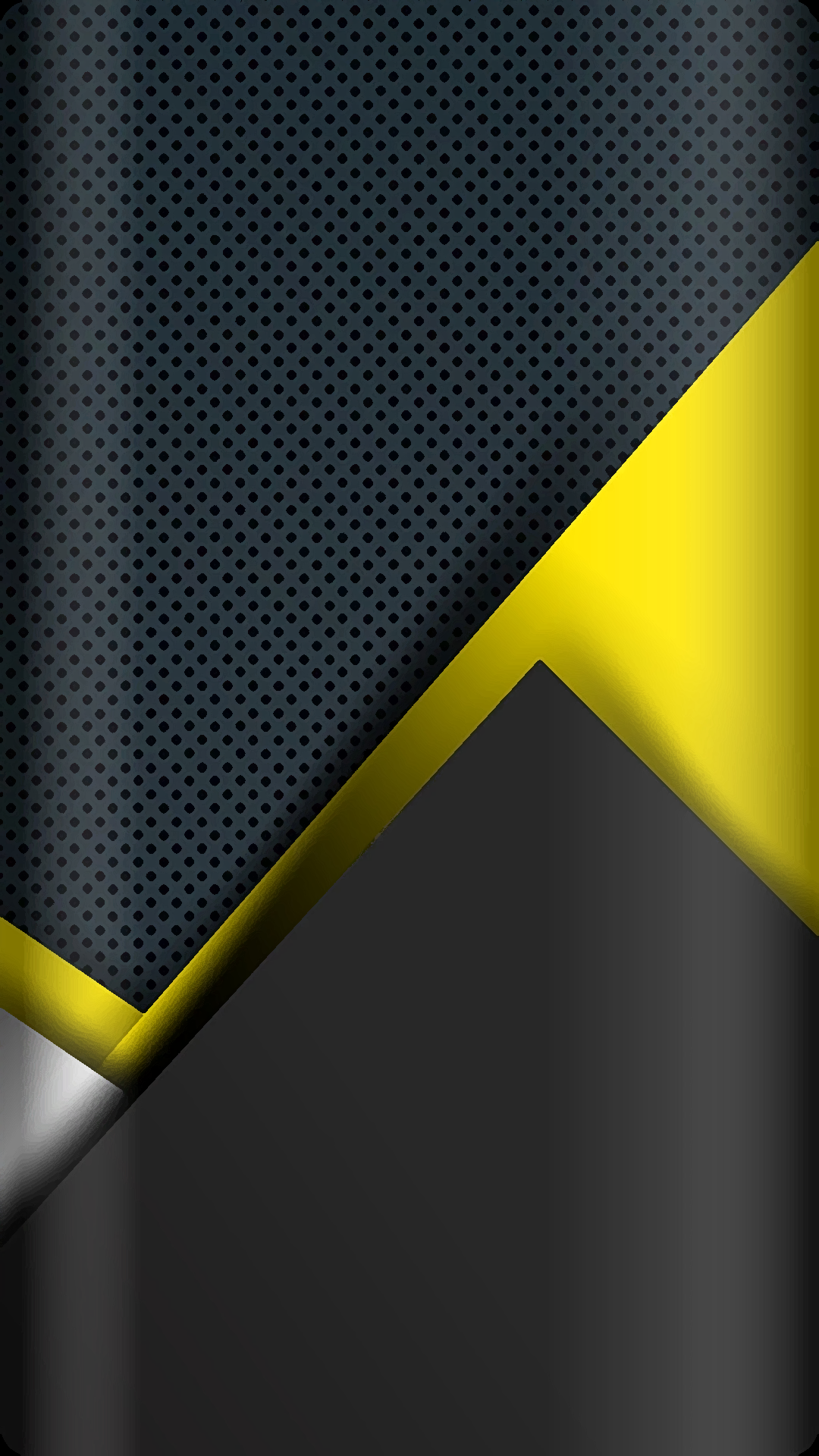 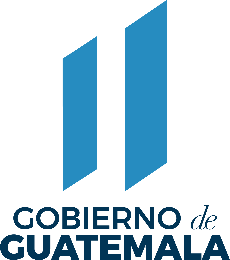 ContenidoSiglas y acrónimos	5Mandato Institucional	6Marco estratégico	6Objetivos	7Producción de Inteligencia	7Coordinación del Sistema Nacional de Inteligencia	7Fortalecimiento organizacional	7Población Objetivo	7Ejecución financiera de los programas y proyectos	8Eficacia	8Eficiencia	8Clasificadores presupuestarios	9Seguimiento cuatrimestral de los productos y subproductos	9Resultados de la Gestión	11Producción de Inteligencia	11Coordinación del Sistema Nacional de Inteligencia	11Fortalecimiento Institucional	11Anexos	13Cuadro 1: I Cuatrimestre 2023 Presupuesto Asignado, Modificado, Vigente y Ejecutado	8Cuadro 2: I Cuatrimestre 2023 Ejecución de Cuotas Financieras	8Cuadro 3: I Cuatrimestre 2023 Ejecución Presupuestaria Mensual	9Cuadro 4: I Cuatrimestre 2023 Clasificador Presupuestario de Seguridad	9Cuadro 5: I Cuatrimestre 2023 Seguimiento de los productos	10Cuadro 6: I Cuatrimestre 2023 Seguimiento de los subproductos	10Siglas y acrónimos Mandato InstitucionalLas funciones de la Secretaría de Inteligencia Estratégica del Estado –SIE-  se encuentran delimitadas en el artículo 13 de la Ley del Organismo Ejecutivo –LOE- Decreto 114-97 del Congreso de la República de Guatemala y 27 de la Ley Marco del Sistema Nacional de Seguridad –LMSNS- Decreto 18-2008 del Congreso de la República de Guatemala; además tiene delegados otros lineamientos según el Reglamento de la LMSNS, Acuerdo Gubernativo 166-2011.En relación a su mandato, la SIE cumple dos roles sustantivos: el de Coordinador del Sistema Nacional de Inteligencia -SNI-, y el de institución que, a su vez, es parte del SNI y produce inteligencia en los campos estratégicos, interactuando bajo mecanismos de cooperación, colaboración y coordinación.De conformidad con las normas que regulan su funcionamiento, las principales funciones son:Producir inteligencia en el ámbito estratégico para la oportuna toma de decisiones de alto nivel.Asesorar y proporcionar al Presidente de la República y Consejo Nacional de Seguridad, Inteligencia de Estado, mediante la coordinación del Sistema Nacional de Inteligencia.Coordinar el Sistema Nacional de Inteligencia.Recolectar información de las instituciones del Organismo Ejecutivo.Dar seguimiento a la Agenda de Riesgos y Amenazas a la Seguridad de la Nación. Proporcionar la información estratégica nacional e internacional a las instituciones que conforman la estructura del Sistema Nacional de Seguridad. Mantener permanentemente actualizada la información estratégica nacional e internacional. Realizar análisis estratégicos y formular los escenarios que identifiquen amenazas y riesgos al Estado, sus Instituciones y habitantes. Dirigir la actividad de contrainteligencia. Promover relaciones de cooperación, colaboración con otros servicios de inteligencia a nivel nacional e internacional.Desarrollar y aplicar procedimientos oportunos de reclutamiento, selección, evaluación y promoción de personal. Establecer la carrera profesional y administrativa y promover la capacitación permanente.Marco estratégico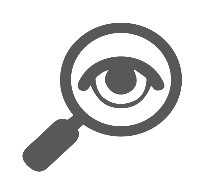 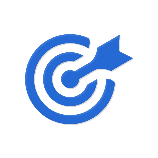 ObjetivosProducción de Inteligencia Producir inteligencia que cumpla con las expectativas de los usuarios. Respaldar la toma de decisiones de alto nivel, con informes de inteligencia generados por la Secretaría de Inteligencia Estratégica del Estado.Prevenir de forma estratégica riesgos y amenazas a la seguridad de la nación, mediante la generación de productos de inteligencia estrategia útiles y oportunos. Alcanzar el reconocimiento por parte de la población y usuarios en cuanto al servicio de inteligencia estratégica y su importancia para la seguridad de la nación. Coordinar efectivamente el Sistema Nacional de Inteligencia para la producción de inteligencia. Lograr la eficiencia en las operaciones administrativas.Coordinación del Sistema Nacional de Inteligencia Consolidar la comunicación y cooperación continua en temas de interés común.Consolidarse como un referente de información estratégica para el país y la región. Desarrollar buenas prácticas en el intercambio de informaciónConstruir relaciones útiles con la comunidad de inteligencia. Contribuir a reducir riesgos y amenazas a nivel regional.Fortalecimiento organizacional Mantener relaciones de coordinación, colaboración y cooperación con las instancias rectoras de la carrera profesional y de la profesionalización del Sistema Nacional de Seguridad. Fortalecer los procesos e institucionalizarlos.Implementar sistemas de evaluación para establecer el grado de efectividad de los programas de capacitación y especialización. Motivar a los oficiales de inteligencia con la disponibilidad de los programas de profesionalización y procesos de selección equitativos.Población ObjetivoDe acuerdo con la legislación vigente, los usuarios de los productos de Inteligencia son: El Presidente de la República y el Consejo Nacional de Seguridad, con el propósito de utilizarlos como herramientas en el proceso de toma de decisiones de alto nivel político – estratégico.  A su vez, el Sistema Nacional de Seguridad se ve beneficiado con algunos productos de inteligencia, por ejemplo, la Agenda Nacional de Riesgos y Amenazas.  Sin embargo, las decisiones que puedan tomarse basadas en los informes que genera la Secretaría de Inteligencia Estratégica del Estado, tienen beneficios para toda la ciudadanía.Ejecución financiera de los programas y proyectosLa función de la Secretaría de Inteligencia Estratégica del Estado es proveer inteligencia estratégica de carácter preventivo o prospectivo, para contribuir transversalmente al modelo de seguridad de la nación denominado Gobernanza Integral.El presupuesto se conformó según la red de categorías programáticas; con el nombre de Acciones de Inteligencia Estratégica el cual agrupó los objetivos, las actividades y los recursos para alcanzar los resultados prescritos. Este se subdividió en dos actividades programáticas: Dirección y Coordinación y Servicios de Inteligencia Estratégica, en los que se programaron las metas de producción.EficaciaSe presentan el alcance de las metas respecto a la ejecución financiera del presupuesto asignado para el ejercicio fiscal, el cual fue aprobado asignándosele a la institución Q.40 millones, en la fuente de financiamiento 11, ingresos corrientes. Cuadro 1: I Cuatrimestre 2023 Presupuesto Asignado, Modificado, Vigente y Ejecutado(En Quetzales)EficienciaSe refiere a los resultados de la ejecución y la asignación presupuestaria institucional Cuadro 2: I Cuatrimestre 2023 Ejecución de Cuotas Financieras(En Quetzales)Cuadro 3: I Cuatrimestre 2023 Ejecución Presupuestaria Mensual(En Quetzales)Clasificadores presupuestariosLa Secretaría de Inteligencia Estratégica del Estado, ha etiquetado una estructura al clasificador presupuestario de seguridad, según el catálogo de ruta proporcionado por la Secretaría Técnica del Consejo Nacional de Seguridad, en el componente 04 «Inteligencia de Estado 02-04-00» y subcomponente «Gestión Integral de la Seguridad de la Nación – SISEG», que incluye las asignaciones presupuestarias para el fortalecimiento de capacidades institucionales con énfasis en la articulación de información, análisis e integración en productos útiles con carácter preventivo.Cuadro 4: I Cuatrimestre 2023 Clasificador Presupuestario de SeguridadSeguimiento cuatrimestral de los productos y subproductosPara el presente cuatrimestre se programaron productos y subproductos a excepción del Plan Nacional de Inteligencia, el cual tendrá monitoreo semestral. Cuadro 5: I Cuatrimestre 2023 Seguimiento de los productosEn cuanto a los subproductos, se presenta seguidamente la ejecución física del cuatrimestre.Cuadro 6: I Cuatrimestre 2023 Seguimiento de los subproductosResultados de la GestiónProducción de InteligenciaLa intervención más importante de la institución es la producción de inteligencia, cuantificándose especialmente los destinados a la población elegible, debido a que se producen otros productos de carácter intermedio que son un insumo para la producción final. Los productos generados en el mes, en este eje de trabajo fueron:*Los Informes de Situación son productos de inteligencia que consolidan temas de coyuntura nacional e internacional, analizando y previendo situaciones desde la óptica de cada factor de poder, los cuales pueden desencadenar amenazas y vulnerabilidades para el Estado.  Se realizan de manera semanal, enviándose los días lunes, la cantidad de estos informes varía dependiendo de cuantos lunes contenga el mes. En su mayoría serán entregados 4 Informes de Situación.Coordinación del Sistema Nacional de InteligenciaCon la finalidad de consolidar la comunicación, coordinación y cooperación continua en temas de interés para producir inteligencia, así como intercambio de información, se llevaron a cabo reuniones del SNI.  Por otra parte, la SIE ha mantenido liderazgo en la coordinación del Comité Nacional de Ciberseguridad, que durante el cuatrimestre se reúne para promover acciones que den cumplimiento a la Estrategia Nacional de Ciberseguridad y seguimiento de esta amenaza como parte de las priorizaciones de la Agenda Nacional de Riesgos y Amenazas. Fortalecimiento InstitucionalSe realizaron configuraciones e instalación de equipo tecnológico en las diferentes áreas de la Secretaría de Inteligencia Estratégica del Estado.La Asesoría Jurídica continuó apoyando en la revisión de dictámenes, consultas legales, acuerdos secretariales, resoluciones administrativas, expedientes administrativos y contratos. En la gestión financiera, se efectuaron las liquidaciones de nómina mensual y nómina 029; se constituyó el fondo rotativo institucional con sus respectivas rendiciones y liquidaciones; se elaboraron los registros de caja fiscal; gestión de cuotas financieras cuatrimestrales y se elaboraron 5 modificaciones presupuestarias para mantener la vinculación plan-presupuesto. Se finalizó el registro en SICOIN del traslado de bienes a la Dirección Departamental de Educación de Guatemala Occidente.Se realizó una jornada de vacunación contra la influenza para el personal de la SIE.Se realizó una jornada visual para el personal de la SIE.  Durante el primer trimestre de capacitó a 102 Servidores Públicos que pertenecen al Sistema Nacional de Inteligencia en temas de especialización. Se realizaron las gestiones correspondientes para la certificación del curso «Identificación de Actores y Análisis del Discurso» ante el Instituto Nacional de Estudios Estratégicos en Seguridad –INEES-.El Plan de Inspectoría de la SIE alcanza un 17% de avance durante el primer cuatrimestre.El Plan de Capacitación de la SIE alcanza un 39% de avance durante el primer cuatrimestre. En el marco del Plan de simplificación de Trámites Administrativos se elaboró informe de la fase 5 (seguimiento fase 4) implementación, monitoreo y evaluación. Durante el cuatrimestre se obtuvieron economías por un monto de Q. 17,229 en compra de materiales y suministros.Participación en reuniones interinstitucionales, para el seguimiento de la transición de Gobierno 2023-2024.Se dio inicio al proceso de actualización de los Instrumentos Administrativos de la SIE.El Plan de Auditoría de la SIE alcanza un 21% de avance durante el primer cuatrimestre.AnexosReportes SIPLAN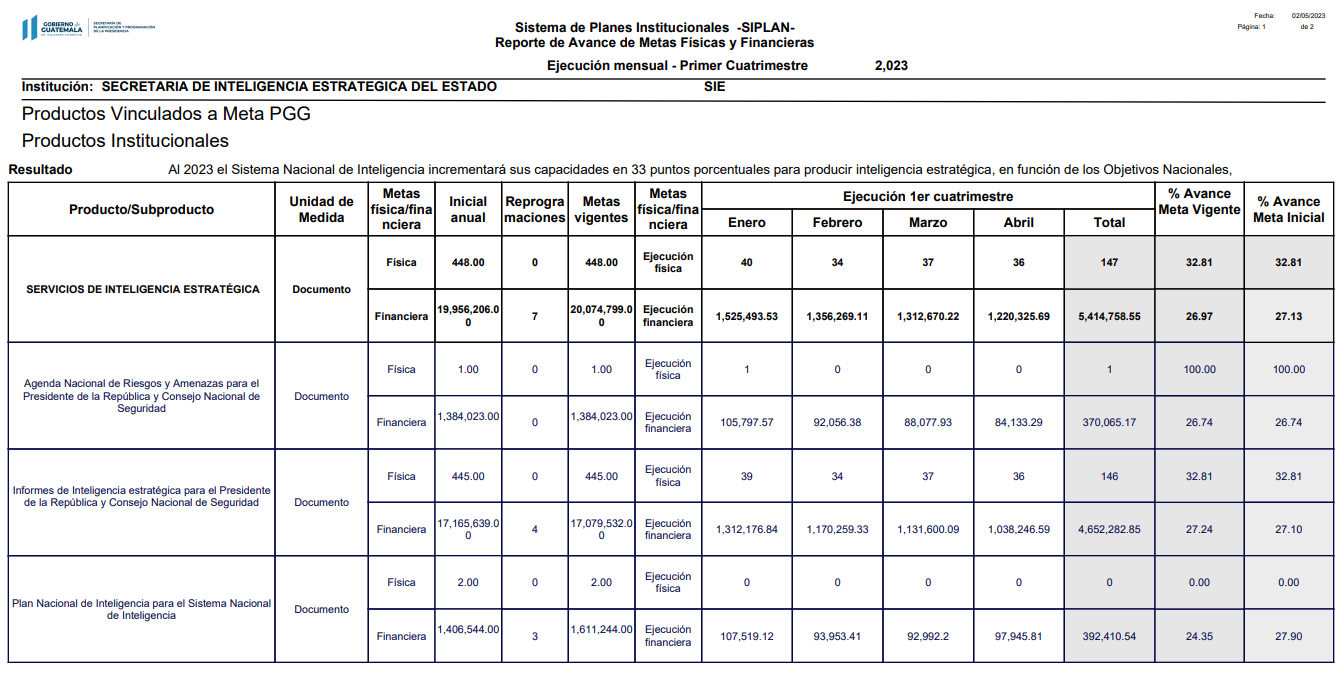 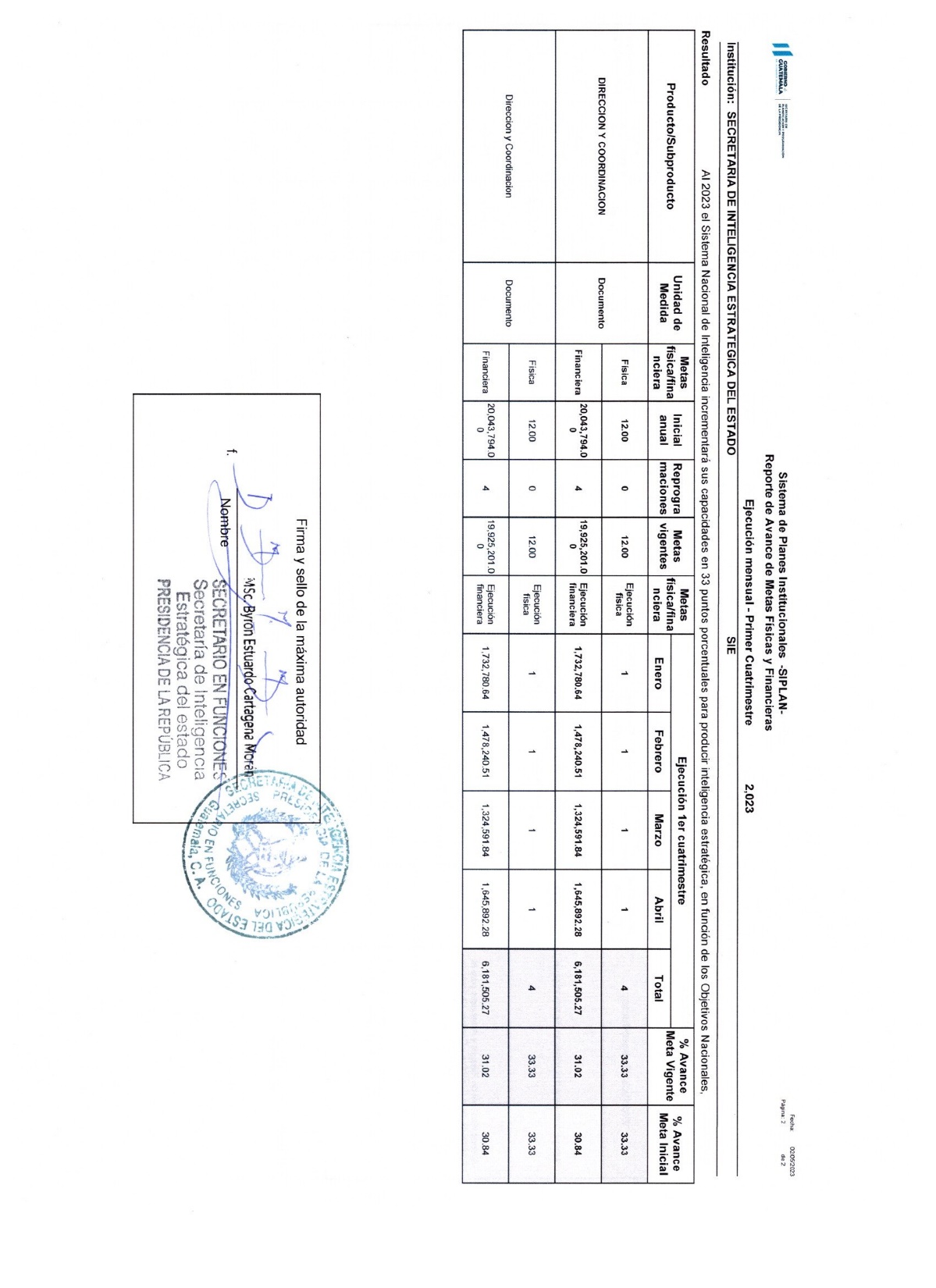 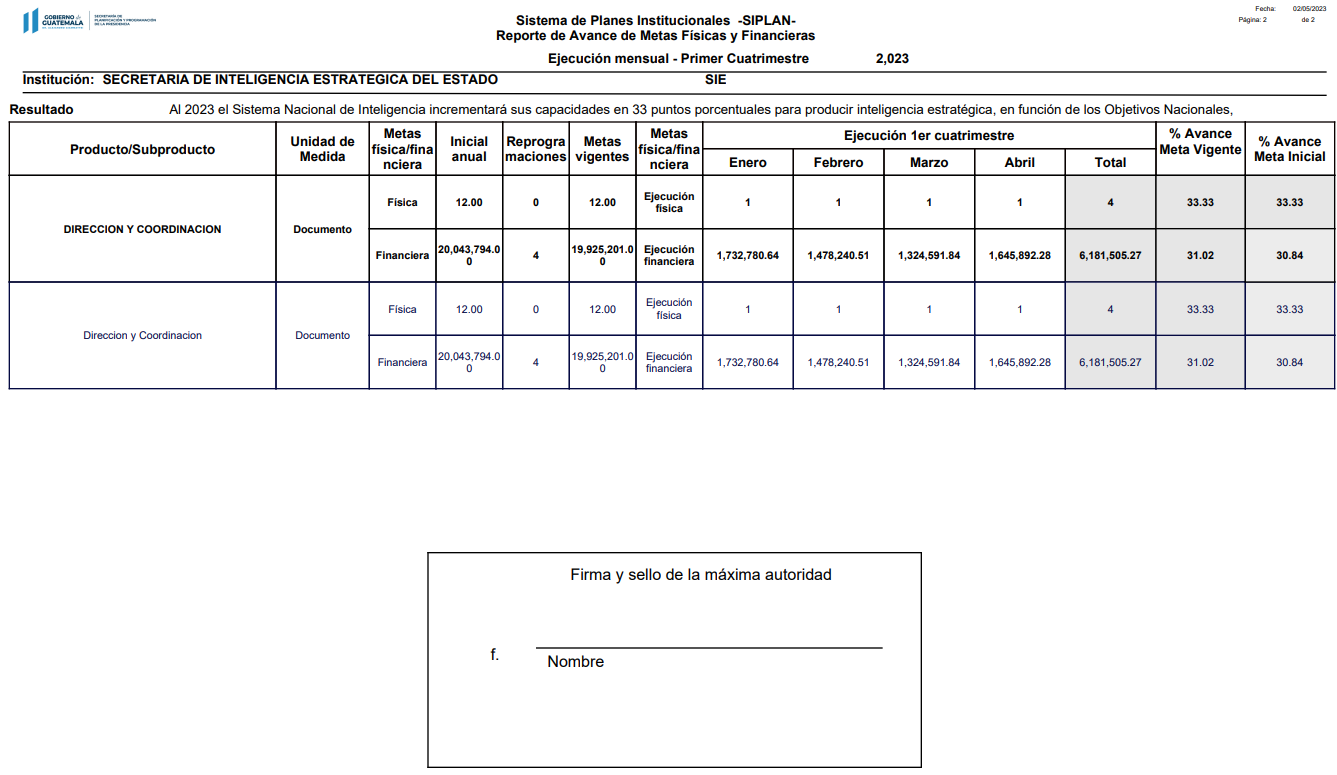 AcrónimosDefiniciónANRAAgenda Nacional de Riesgos y AmenazasCNSConsejo Nacional de SeguridadDIEMDNDirección de Inteligencia del Estado Mayor de la Defensa NacionalDIGICIDirección General de Inteligencia CivilPGGPolítica General de GobiernoPNIPlan Nacional de InteligenciaSIESecretaría de Inteligencia Estratégica del EstadoSNISistema Nacional de InteligenciaSNSSistema Nacional de SeguridadPresupuesto asignadoPresupuesto vigentePresupuesto ejecutadoSaldo presupuestario% de EjecuciónDirección y Coordinación20,043,79419,925,2016,181,50513,743,69631%Servicios de Inteligencia Estratégica19,956,20620,074,7995,414,75914,660,04027%Total Institucional40,000,00040,000,00011,596,26428,403,73629%MesSolicitadaAsignadaDiferencia (S - A)Ejecutada%Enero3,281,1953,264,40816,7873,258,274100%Febrero2,921,4242,842,99078,4342,834,510100%Marzo2,433,3102,702,544-                                 269,2342,637,26298%Abril2,297,4202,891,817-                                 594,3972,866,21899%TOTAL10,933,34911,701,75911,596,26499%MesVigenteEjecución mensualSaldoEjecutada acumulada%Enero40,000,0003,258,27436,741,7263,258,2748%Febrero40,000,0002,834,51033,907,2166,092,78415%Marzo40,000,0002,637,26231,269,9548,730,04622%Abril40,000,0002,866,21828,403,73611,596,26429%TOTAL40,000,00011,596,26428,403,73611,596,26429%RutaEstructura PresupuestariaMonto AprobadoMonto VigenteMonto Ejecutado Acumulado al cuatrimestreSaldo sin Ejecutar02-04-0011130016-0241-00-62 00 000 00240,000,00040,000,00011,596,26428,403,736Producto Unidad de medidaIndicador de Producto y fórmulaAño 2023Año 2023I Cuatrimestre 2023I Cuatrimestre 2023I Cuatrimestre 2023II Cuatrimestre  2023II Cuatrimestre  2023II Cuatrimestre  2023III Cuatrimestre 2023III Cuatrimestre 2023III Cuatrimestre 2023Acumulado anualProducto Unidad de medidaIndicador de Producto y fórmulaMetaMetaMetaMetaMetaMetaMetaMetaMetaMetaMetaAcumulado anualProducto Unidad de medidaIndicador de Producto y fórmulaAbsolutaRelativaAbsolutaRelativa Ejecución AbsolutaRelativa Ejecución AbsolutaRelativa Ejecución Acumulado anualDirección y CoordinaciónDocumentosNúmero de informes entregados 12100 %433 %4433 %4433%412Inteligencia estratégica para el Presidente de la República y CNSDocumentosNúmero de informes entregados 448100 %14733%14715134%15115033 %150448SubproductoUnidad de medidaIndicador de Producto y fórmulaAño 2023Año 2023I Cuatrimestre  2023I Cuatrimestre  2023I Cuatrimestre  2023II Cuatrimestre 2023II Cuatrimestre 2023II Cuatrimestre 2023III Cuatrimestre 2023III Cuatrimestre 2023III Cuatrimestre 2023Acumulado por cuatrimestreSubproductoUnidad de medidaIndicador de Producto y fórmulaMetaMetaMetaMetaMetaMetaMetaMetaMetaMetaMetaAcumulado por cuatrimestreSubproductoUnidad de medidaIndicador de Producto y fórmulaAbsolutaRelativaAbsolutaRelativaEjecuciónAbsolutaRelativaEjecuciónAbsolutaRelativaEjecuciónAcumulado por cuatrimestreDirección y Coordinación DocumentosNúmero de informes entregados 12100%433 %4433 %4433 %44Informes de inteligencia estratégica para el Presidente de la República y Consejo Nacional de SeguridadDocumentosNúmero de informes entregados 445100 %14633%14615044%15014933 %149146ANRA para el Presidente de la República y Consejo Nacional de SeguridadDocumentosNúmero de informes entregados 1100 %1100 %10000001Plan Nacional de Inteligencia para el Sistema Nacional de InteligenciaDocumentosNúmero de informes entregados 2100%---150 %1150 %10ProductoMetasprogramadasEjecuciónAgenda Nacional de Riesgos y Amenazas11Seguimiento Agenda Nacional de Inteligencia11Informes de Situación16*17Informe diario del Sistema Nacional de Inteligencia120120Estado de Situación de Inteligencia al CNS44Otros informes44Total documentos 146147ActividadMetasprogramadasEjecuciónReuniones del SNI411Reuniones del CONCIBER22Total reuniones de coordinación 